Course Name. Concerned students.Familiarize with the teaching materials.Instructor informationSpecial Educational NeedsThe content of the educational material. ReferencesAssessmentsCourse ScheduleThe personal works prescribed forthis course.Course PoliciesBlida 2 university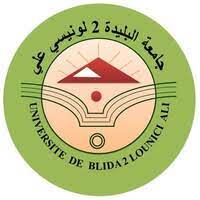 Ali Lounici University (SYLLABUS)   ENGLISHFacultyFaculty of Economics, Trade and ManagementDepartmentTrade studies departmentGrade3 yearSpecialty/field / divisionMarketingSemester5Academic year2023/2024Course  nameConsumer BehaviourEducation unitThe number of credits6Nature of TeachingIn personCoefficient3Weekly volume1,5 hours per weekName and SurnameDidouh KarimaneGradeAssistant teacher grade “A”Emailk.didouh@univ-blida2.dzPhone number07.90.86.96.18Learning Resources General goal As a consumer we are all unique and this uniqueness is reflected in the consumption pattern and process of purchase. The study of consumer behaviour provides us with reasons why consumer differ from one another in buying/ using products and services.Learning Objectives Understand a simple model of consumer buying behaviour.Tell how culture, subculture and social class influence consumer buying behaviour.Describe Consumer's personal characteristics and psychological factors affect buying decisions.Name the stages of the buyers decisions and explain them.The first axisConsumer Behaviour ModelsThe second axisCharacteristics effecting Consumer BehaviourThe third axisSocial FactorsThe fourth axisPersonal FactorsThe fifth axisPsychological FactorsThe sixth axisConsumer Decision ProcessThe seventh axisTypes of Buying Decision BehaviourThe eighth axisThe Buying Decision ProcessThe ninth axisThe Buyer Decision Process in case of New ProductsThe tenth axis01Michael R. Solomon, Consumer Behavior: Buying, Having, and Being, Pearson EducationLimited, 10th edition , Global Edition , (2013)0203040506Assessments  per percentMarksMarksAssessmentsAssessmentsAssessmentsExamPartial examDirected works (research: preparation/presentation)Practical workIndividual projectGroup work (within a team)Field tripsAttendance (attendance/absence)Other items (sharing)For the material taught in the formThe nature of its evaluationCourse averageThe weekThe content of the lecture or lesson1234567891011121314End-of-the-semester exam (examination date determined by the administration)End-of-the-semester exam (examination date determined by the administration)Course remedial exam (examination date determined by the administration)Course remedial exam (examination date determined by the administration)12345678Rule 1Rule 2Rule 3Rule 4Authority approvalsAuthority approvalsAuthority approvalsAuthority approvalsAuthority approvalsAuthority approvalsHead of DepartmentField, branch, or specialization officer (depending on the level)Field, branch, or specialization officer (depending on the level)Field, branch, or specialization officer (depending on the level)The professor= responsibleVice dean charge of pedagogyHead of DepartmentfieldAcademic divisionSpecializationThe professor= responsibleVice dean charge of pedagogyImportant note: After approving the subject guide at the beginning of each semester, it will be published on the official website of the university institution.Important note: After approving the subject guide at the beginning of each semester, it will be published on the official website of the university institution.Important note: After approving the subject guide at the beginning of each semester, it will be published on the official website of the university institution.Important note: After approving the subject guide at the beginning of each semester, it will be published on the official website of the university institution.Important note: After approving the subject guide at the beginning of each semester, it will be published on the official website of the university institution.Important note: After approving the subject guide at the beginning of each semester, it will be published on the official website of the university institution.